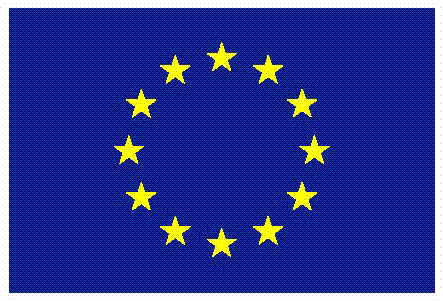 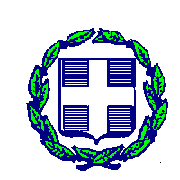 ΘΕΜΑ: 	Ολοκλήρωση Πράξης «……………………………..», με κωδικό ΟΠΣ «…………..»ΑΠΟΦΑΣΗΟ Γενικός Γραμματέας Αγροτικής Πολιτικής και Διαχείρισης Κοινοτικών Πόρων ήΟ/Η [αρμόδιο όργανο Ενδιάμεσου Φορέα](για περιπτώσεις εκχώρησης σχετικής αρμοδιότητας σε ΕΦ)Ο Γενικός ή Ειδικός Γραμματέας / Περιφερειάρχης ………..Έχοντας υπόψη:Την με αρ. πρωτ. …………. απόφαση ένταξης της πράξης στο Επιχειρησιακό Πρόγραμμα «…………………………………» και την με αρ. πρωτ…………… τροποποίηση/εις αυτής.Τα Δελτία Δήλωσης Δαπανών της Πράξης και τις διοικητικές επαληθεύσεις των αντίστοιχων δηλώσεων δαπανών.Τα Δελτία Παρακολούθησης και Αξιολόγησης Προόδου της Πράξης. Την/ις επιτόπια/ες επαλήθευση/εις της Πράξης που πραγματοποιήθηκε/αν στις ……………… (ημερομηνία) και στις …………………(ημερομηνία). Τους επιτόπιους ελέγχους της Πράξης από τα αρμόδια ελεγκτικά όργανα συμπεριλαμβανομένων των ελέγχων του ΕΣΠΕΛ. Το τελικό Τεχνικό Δελτίο Πράξης.Την λίστα διοικητικής ολοκλήρωσης πράξης.Το από ………….. ενημερωτικό σημείωμα  του προϊσταμένου της ΔΑ/ΕΦ περί ολοκλήρωσης της Πράξης «…………………………..».ΑποφασίζειΤην ολοκλήρωση της Πράξης «…………………………………..», με κωδικό ΟΠΣ «………..», Δημόσια Δαπάνη …………… ευρώ και Συγχρηματοδοτούμενη Δημόσια Δαπάνη ………….. ευρώ, η οποία χρηματοδοτήθηκε από το Ευρωπαϊκό Ταμείο Θάλασσας και Αλιείας, στο πλαίσιο του Επιχειρησιακού Προγράμματος Αλιείας και Θάλασσας 2014-2020 δεδομένου ότι: ολοκληρώθηκε το φυσικό αντικείμενο της Πράξης, όπως αυτό αποτυπώνεται στην απόφαση ένταξης και επαληθεύτηκε η υλοποίηση του φυσικού αντικειμένου και το λειτουργικό αποτέλεσμα/αξιοποίηση της πράξης  (το τελευταίο εφόσον εμπίπτει) ,επιτεύχθηκε  η τιμή στόχος του/των δείκτη/ων  της πράξης, ολοκληρώθηκε το οικονομικό αντικείμενο της Πράξης που αποτυπώνεται στο ΟΠΣ, με βάση τα στοιχεία της λογιστικής μερίδας της Πράξης που τηρεί ο δικαιούχος/ υπεύθυνος για τις πληρωμές φορέας ,ο Δικαιούχος τήρησε τις υποχρεώσεις που ανέλαβε με την απόφασης ένταξης της Πράξης και συμμορφώθηκε στις  συστάσεις ελέγχων / επαληθεύσεων/επιθεωρήσεων  που διενεργήθηκαν από τα αρμόδια ελεγκτικά όργανα ……………………… (ΔΑ, ΕΦ, Αρχή Πιστοποίησης, Επιτροπή Δημοσιονομικού Ελέγχου, Ε.Ε., ΕΣΠΕΛ) [συμπληρώνεται εφόσον  ισχύει για την πράξη],Β. ΧΡΗΜΑΤΟΔΟΤΗΣΗ ΠΡΑΞΗΣΒ1. 	Η δημόσια δαπάνη της πράξης επιμερίζεται ως ακολούθως: 1.	Η δημόσια δαπάνη της πράξης που έχει χρηματοδοτηθεί από το Πρόγραμμα Δημοσίων Επενδύσεων ανέρχεται σε ………………… ευρώ και πληρώθηκε από τους ακόλουθους ενάριθμους:2.	Η δημόσια δαπάνη της πράξης, που δεν έχει χρηματοδοτηθεί από το Πρόγραμμα Δημοσίων Επενδύσεων, ανέρχεται σε ……………….. ευρώ και χρηματοδοτήθηκε  από ……………. [πηγή χρηματοδότησης]. Β2. Η επιλέξιμη δημόσια δαπάνη που χρηματοδοτήθηκε από το Πρόγραμμα Δημοσίων Επενδύσεων ανέρχεται σε …………… ευρώ.  Η διαφορά οφείλεται σε …………………..  [Η φράση «Η διαφορά οφείλεται σε …………………..» συμπληρώνεται μόνο στις περιπτώσεις που η δημόσια δαπάνη που χρηματοδοτήθηκε από το Πρόγραμμα Δημοσίων Επενδύσεων περιλαμβάνει και μη επιλέξιμα ποσά, οπότε και αναφέρεται η αιτιολογία της εγγραφής τους στο ΠΔΕ, βάσει των κατηγοριών μη επιλέξιμων δαπανών του άρθρου 33 του Ν. 4314/2014].  Β3. Η διαφορά μεταξύ της δημόσιας δαπάνης της πράξης που έχει χρηματοδοτηθεί από το Πρόγραμμα Δημοσίων Επενδύσεων και των πληρωμών των εναρίθμων του Προγράμματος  Δημοσίων Επενδύσεων ανέρχεται  σε ποσό ……  ευρώ  και οφείλεται σε (……………….). Ποσό …………ευρώ  έχει επιστραφεί  στα αδιάθετα υπόλοιπα. [Το σημείο Β.3 συμπληρώνεται μόνο αν τα σχετικά στοιχεία αφορούν στην πράξη.]  Β.4  Κατά την ημερομηνία έκδοσης  της παρούσας απόφασης εκκρεμεί η αποπληρωμή  ενδεικτικού ποσού ………… από το ΠΔΕ  λόγω ………….. 	[Το σημείο Β.4 συμπληρώνεται μόνο αν τα σχετικά στοιχεία αφορούν στην πράξη.]B.5 Επιπρόσθετα στα ανωτέρω στοιχεία: •  ΣΑΕ / Ενάριθμος  : …………………..[Το σημείο Β.5 συμπληρώνεται αν απαιτείται τεκμηρίωση ανά ενάριθμο για τα προαναφερθέντα στοιχεία στα σημεία Β2-Β3] Ο δικαιούχος υποχρεούται:(1) 	να τηρήσει στο φάκελο της Πράξης τα δικαιολογητικά έγγραφα σχετικά με τις δαπάνες και τους λογιστικούς ελέγχους για διάστημα δύο (2) ετών  μετά από την ........... [προσδιορίζεται από τη ΔΑ ή τον ΕΦ], (2) [στην περίπτωση επένδυσης σε υποδομή ή παραγωγικής επένδυσης] να τηρήσει τις ακόλουθες μακροχρόνιες δεσμεύσεις: (2.1) 	Να μην προχωρήσει (με βάση το άρθρο 71 του Καν. 1303/2013) σε:α) 	παύση ή μετεγκατάσταση μιας παραγωγικής δραστηριότητας εκτός της περιοχής του προγράμματος,β) 	αλλαγή του ιδιοκτησιακού καθεστώτος ενός στοιχείου υποδομής, η οποία παρέχει σε μια εταιρεία ή δημόσιο οργανισμό αδικαιολόγητο πλεονέκτημα,γ) 	ουσιαστική μεταβολή που επηρεάζει τη φύση της, τους στόχους ή τους όρους υλοποίησης, η οποία θα μπορούσε να οδηγήσει σε υπονόμευση των αρχικών στόχων τηςγια διάστημα πέντε (5) ετών μετά από την …… [ημερομηνία τελικής πληρωμής στον δικαιούχο]. (2.2) να συμμορφώνεται με τις προϋποθέσεις που αναφέρονται στην παράγραφο 1 στοιχείο α) έως δ) του  άρθρου 10 του Καν.508/2014, για καθορισμένη περίοδο πέντε ετών μετά την τελευταία πληρωμή από το Πρόγραμμα.(2.3) 	Άλλες μακροχρόνιες δεσμεύσεις που ορίζονται από τη ΔΑ ή τον ΕΦ εφόσον απαιτούνται.Η τήρηση των μακροχρονίων υποχρεώσεων δύναται να αποτελέσει αντικείμενο Διοικητικής ή/και Επιτόπιας Επαλήθευσης από τις αρμόδιες εθνικές ή κοινοτικές ελεγκτικές αρχές, με τις οποίες ο δικαιούχος οφείλει να συνεργαστεί. [Στην περίπτωση που η υποχρέωση τήρησης των μακροχρονίων δεσμεύσεων μεταβιβάζεται σε άλλο φορέα, αυτός προσδιορίζεται και η υποχρέωση (2) αφορά αυτόν τον φορέα].(3) 	[σε περίπτωση πράξης που δεν είναι αντικειμενικά δυνατός ο εκ των προτέρων καθορισμός των εσόδων] να υποβάλει ετησίως στοιχεία για τα καθαρά έσοδα της πράξης, δηλ. από ……. έως ……….  [για περίοδο τριών ετών από την ολοκλήρωση της πράξης ή έως την προθεσμία για την υποβολή των εγγράφων για το κλείσιμο του προγράμματος, αναλόγως με το ποια ημερομηνία προηγείται, σύμφωνα με το αρ. 61(6) του Καν. 1303/2013].(4 ) Άλλες υποχρεώσεις δικαιούχου Ο Γενικός Γραμματέας Αγροτικής Πολιτικής και Διαχείρισης Κοινοτικών Πόρων ήΟ/Η [αρμόδιο όργανο Ενδιάμεσου Φορέα](για περιπτώσεις εκχώρησης σχετικής αρμοδιότητας σε ΕΦ)ΚΟΙΝΟΠΟΙΗΣΗΦορέας ΧρηματοδότησηςΕΛΛΗΝΙΚΗ ΔΗΜΟΚΡΑΤΙΑΥΠΟΥΡΓΕΙΟ …………ΕΥΡΩΠΑΪΚΗ ΕΝΩΣΗΕυρωπαϊκό Ταμείο 
Θάλασσας και ΑλιείαςΕΥΡΩΠΑΪΚΗ ΕΝΩΣΗΕυρωπαϊκό Ταμείο 
Θάλασσας και ΑλιείαςΕΥΡΩΠΑΪΚΗ ΕΝΩΣΗΕυρωπαϊκό Ταμείο 
Θάλασσας και ΑλιείαςΕιδική Υπηρεσία Διαχείρισης Ε.Π.    ήΕνδιάμεσος Φορέας………………………… Ταχ. Δ/νση :Ταχ. Κώδικας :Πληροφορίες: Τηλέφωνο :Fax :Email :Ειδική Υπηρεσία Διαχείρισης Ε.Π.    ήΕνδιάμεσος Φορέας………………………… Ταχ. Δ/νση :Ταχ. Κώδικας :Πληροφορίες: Τηλέφωνο :Fax :Email :<Τόπος>, <Ημερομηνία>Α.Π.: Προς: <Δικαιούχος> <Συνδικαιούχοι>ΣΥΛΛΟΓΙΚΕΣ ΑΠΟΦΑΣΕΙΣ ΧΡΗΜΑΤΟΔΟΤΗΣΗΣ  ΠΡΑΞΗΣΣΥΛΛΟΓΙΚΕΣ ΑΠΟΦΑΣΕΙΣ ΧΡΗΜΑΤΟΔΟΤΗΣΗΣ  ΠΡΑΞΗΣΣΥΛΛΟΓΙΚΕΣ ΑΠΟΦΑΣΕΙΣ ΧΡΗΜΑΤΟΔΟΤΗΣΗΣ  ΠΡΑΞΗΣΣΥΛΛΟΓΙΚΕΣ ΑΠΟΦΑΣΕΙΣ ΧΡΗΜΑΤΟΔΟΤΗΣΗΣ  ΠΡΑΞΗΣΣΥΛΛΟΓΙΚΕΣ ΑΠΟΦΑΣΕΙΣ ΧΡΗΜΑΤΟΔΟΤΗΣΗΣ  ΠΡΑΞΗΣΣΥΛΛΟΓΙΚΕΣ ΑΠΟΦΑΣΕΙΣ ΧΡΗΜΑΤΟΔΟΤΗΣΗΣ  ΠΡΑΞΗΣΚΩΔ. ΣΑΚΩΔ. Πράξης ΣΑ (ΚΩΔ. Εναρίθμου)*Πρόταση εγγραφήςΕνεργός ΕνάριθμοςΣύνολο  πληρωμών ενάριθμουΠοσό οικονομικής εκκρεμότητας(Ενάριθμος (Ναι/Όχι) (Ενάριθμος  με το σύνολο των απαλλοτριώσεων)